Grenordning Majplurret 2016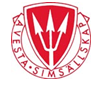 1.	50 m ryggsim		Pojkar 04 och tidigare		46.0 	(utsimningstid*)2.	50 m ryggsim		Flickor 04 och tidigare	46.0 3.	25 m frisim		Pojkar  05			21.0 4.	25 m frisim		Flickor  05			21.0 5.	25 m frisim		Pojkar 06			 6.	25 m frisim		Flickor 06			7.	25 m frisim		Pojkar 07 och senare 8.	25 m frisim		Flickor 07 och senare 9.	50 m bröstsim		Pojkar 04 och tidigare		50.0 10.	50 m bröstsim		Flickor 04 och tidigare	50.0 11.	25 m ryggsim		Pojkar 05			23.0 12.	25 m ryggsim		Flickor 05			23.0 13.	25 m ryggsim		Pojkar 06			 14.	25 m ryggsim		Flickor 06			 15.	25 m ryggsim		Pojkar 07 och senare 16.	25 m ryggsim		Flickor 07 och senare 17.	25 m bröstsim		Pojkar 05			25.0 18.	25 m bröstsim		Flickor 05			25.0 19.	25 m bröstsim		Pojkar 06			 20.	25 m bröstsim		Flickor 06			 21.	25 m bröstsim		Pojkar 07 och senare 22.	25 m bröstsim		Flickor 07 och senare 23.	50 m frisim		Pojkar 04 och tidigare		42.0 24.	50 m frisim		Flickor 04 och tidigare	42.0 *Med utsimningstider menas bästa tid, som deltagande simmare får ha uppnått, i var gren för sig. Avesta SS förbehåller sig rätten att stryka anmälda som hamnar utanför utsimningstiderna.Tävlingen går i ett pass med ca 20 min paus efter gren 12.För ytterligare information:Ring Kjell Sved tel. 070-6565489 eller Lars-Åke Strömberg tel. 070-2510729Cafeterian i badhuset kommer att hålla öppet..